Jungimkerkurs 2017 am Lehrbienenstand Trassem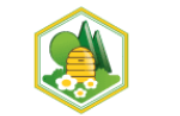 Auch 2017 bietet der Bienenzuchtverein Saarburg interessierten Imkeranfängern wieder einen Einsteigerkurs an.Neben theoretischem Wissen, steht die praktische Arbeit und die Betreuung der Bienenvölker am Lehrbienenstand im Mittelpunkt. 
Alle im Jahresverlauf anfallenden Arbeiten werden ausführlich erklärt und gemeinsam in der Gruppe durchgeführt.Sie haben Interesse? Dann melden Sie sich einfach bei uns:Alfons Johannes 06581/2971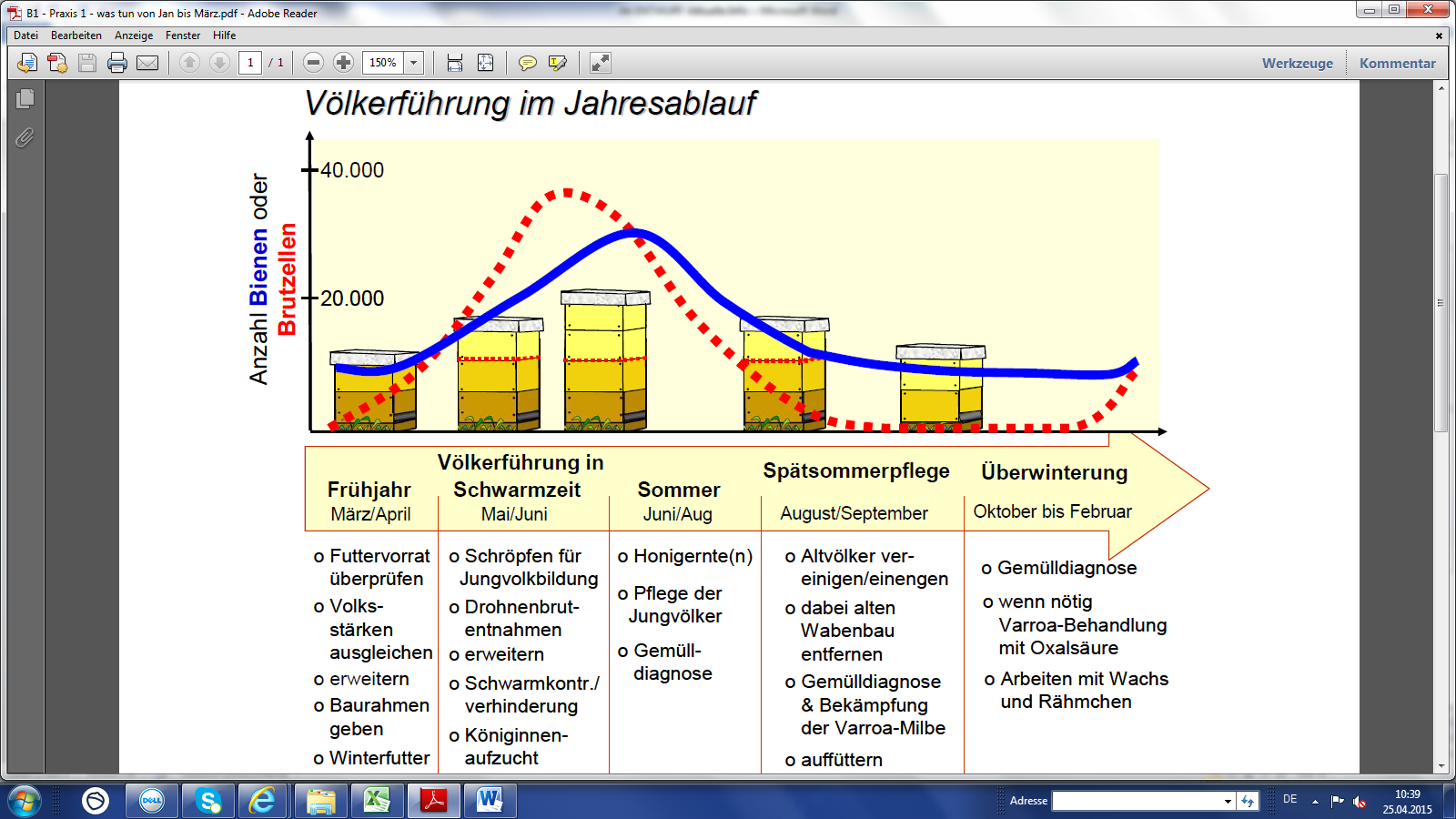 